Монтаж провода на участке оп. № 15-36.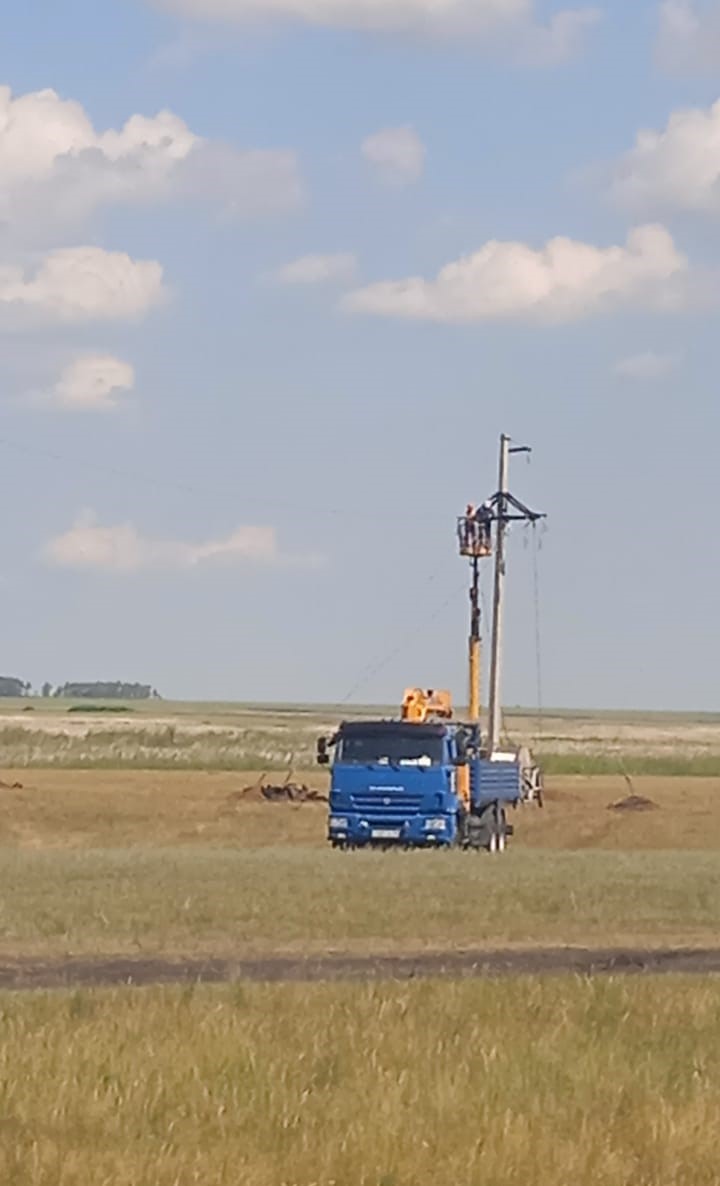 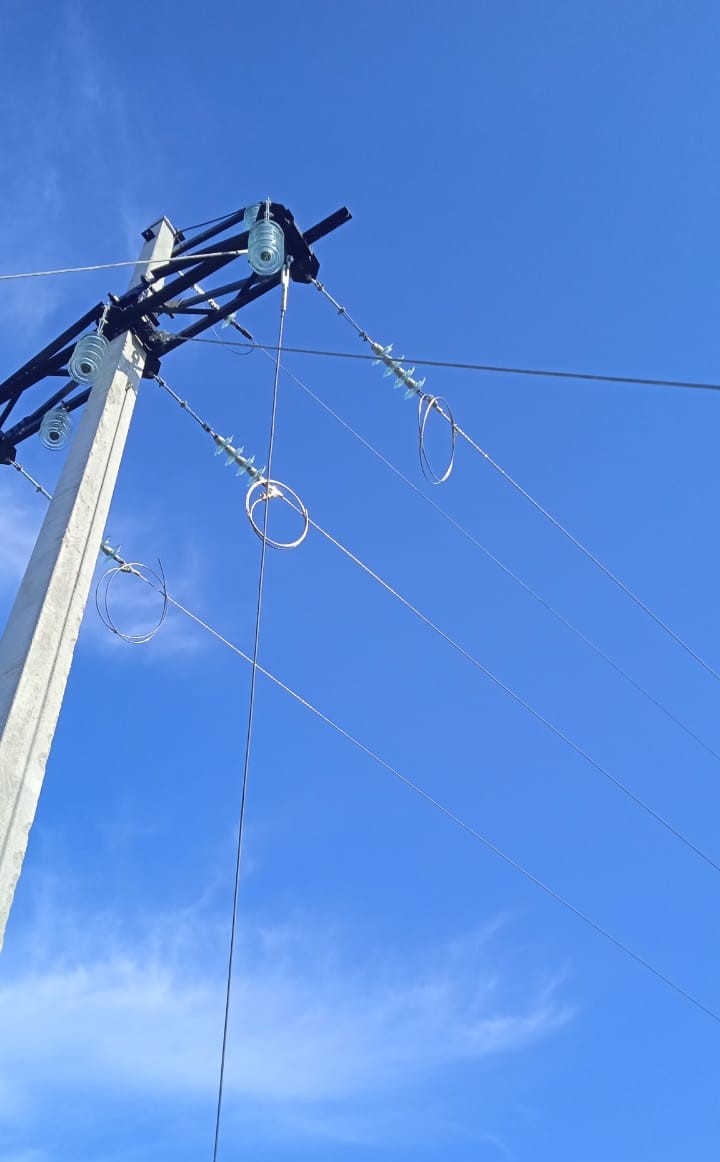 